УТВЕРЖДАЮПредседатель комиссии по подготовке проектов правил землепользования и застройки МО «Город Гатчина»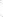 Л.И.Абаренко______________22.02.2022(Ф.И.О., подпись, дата)ЗАКЛЮЧЕНИЕО РЕЗУЛЬТАТАХ ПУБЛИЧНЫХ СЛУШАНИЙпо вопросу утверждения проекта планировки территории и проекта межевания территории в границах территориальной зоны Р-3 (зона, предназначенная для занятий физической культурой и спортом), расположенной в кадастровом квартале 47:25:0111001 на территории МО «Город Гатчина» Гатчинского муниципального района Ленинградской области.1.Дата оформления заключения о результатах публичных слушаний: 22.02.2022.2.Сведения о протоколе публичных слушаний (когда утвержден, дата оформления, номер), на основании которого подготовлено заключение:Протокол №114 публичных слушаний по вопросу утверждения проекта планировки территории и проекта межевания территории в границах территориальной зоны Р-3 (зона, предназначенная для занятий физической культурой и спортом), расположенной в кадастровом квартале 47:25:0111001 на территории  МО «Город Гатчина» Гатчинского муниципального района Ленинградской области, дата оформления – 18.02.2022, дата утверждения – 22.02.2022.3.Общие сведения о проекте, представленном на слушания:Проект планировки территории и проекта межевания территории в границах территориальной зоны Р-3 (зона, предназначенная для занятий физической культурой и спортом), расположенной в кадастровом квартале 47:25:0111001 на территории МО «Город Гатчина» Гатчинского муниципального района Ленинградской области.4.Заявитель (инициатор публичных слушаний): Комитет градостроительной политики Ленинградской области.5.Организация-разработчик проекта (наименование, юридический адрес, телефон, адрес электронной почты): ООО «Интеркарто»;  214036, Российская Федерация, Смоленская область,  г.Смоленск, ул. Смольянинова, д.15, офис 307;                       телефон (4812)403323,  моб. (920)3227495;  info@interkarto.ru .6.Правовой акт о назначении  публичных слушаний (дата, номер, заголовок, опубликование):Постановление главы МО «Город Гатчина» от 08.12 2021 № 40 «О проведении публичных слушаний по вопросу утверждения проекта планировки территории и проекта межевания территории в границах территориальной зоны Р-3 (зона, предназначенная для занятий физической культурой и спортом), расположенной в кадастровом квартале 47:25:0111001 на территории МО «Город Гатчина» Гатчинского муниципального района Ленинградской области», опубликовано в газете «Гатчинская правда» от 14.12.2021 N 97(21393); официальный сайт Гатчинского муниципального района по адресу: http://radm.gtn.ru размещено 14.12.2021, официальный сайт МО «Город Гатчина» по адресу: http://www.gatchina-meria.ru/  размещено 14.12.2021.7.Срок проведения публичных слушаний: Срок проведения публичных слушаний со дня оповещения жителей муниципального образования об их проведении до дня опубликования заключения о результатах публичных слушаний определяется уставом муниципального образования и (или) нормативным правовым актом представительного органа муниципального образования и не может быть менее одного месяца и более трех месяцев.Начало публичных слушаний – 14.12.2021 (дата публикации оповещения);окончание приема заявлений, предложений, замечаний к проекту – 16.02.2022; окончание публичных слушаний – до 11.03.2022. 8. Формы оповещения о проведении  публичных слушаний (название, номер, дата печатных изданий и др. формы): газета «Гатчинская правда» от 14.12.2021 N 97(21393); официальный сайт Гатчинского муниципального района по адресу: http://radm.gtn.ru размещено 14.12.2021, официальный сайт МО «Город Гатчина» по адресу: http://www.gatchina-meria.ru/  размещено 14.12.2021,  информационные стенды, в местах массового скопления граждан, расположенные на территории, в отношении которой подготовлен Проект, а так же  информационный стенд у здания администрации Гатчинского муниципального района Ленинградской области по адресу: Ленинградская обл., Гатчинский р-н, г. Гатчина, ул. Карла Маркса, д. 44 и  здание администрации Гатчинского муниципального района Ленинградской области по адресу: Ленинградская обл., Гатчинский р-н, г.Гатчина, ул. Киргетова, д. 1.9. Сведения о проведении экспозиции по материалам (где и когда проведена):экспозиция проекта проводилась в здании администрации Гатчинского муниципального района Ленинградской области по адресу: Ленинградская область, г.Гатчина, ул.Киргетова, д. 1.Срок проведения и режим работы экспозиции проекта: с 21.12.2021 по 16.02.2022 по рабочим дням с режимом работы:  понедельник - четверг с 10-00 до 13-00  и с 14-00 до 17-00, пятница с 10-00 до 13-00 и с 14-00 до 16-00.10.Сведения о проведении собрания участников публичных слушаний (где и когда проведено, состав и количество участников, сведения о выступлениях заинтересованных лиц и презентации проекта): 16.02.2022 в 17-00 в здании администрации Гатчинского муниципального района по адресу: Ленинградская обл., Гатчинский р-н, г.Гатчина, ул.Киргетова, д. 1, каб.40.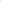 Присутствующие:Представители организатора публичных слушаний: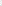 — Медведева Н.С. — заместитель председателя комиссии по подготовке проектов правил землепользования и застройки МО «Город Гатчина»;— Ванагелис З.В. — секретарь комиссии по подготовке проектов правил землепользования и застройки МО «Город Гатчина».Представители администрации Гатчинского муниципального района: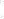 —  Коновалов Д.В. – председатель  комитета строительства и градостроительного развития территорий;— Рогован О.Н. – главный специалист отдела градостроительного развития территорий комитета строительства и градостроительного развития территорий.Представители  проектной организации  ООО «Интеркарто» (г. Смоленск)       (в режиме видеоконференц-связи):— Шутурминский Г.В. —директор;— Рогаль С.В. —  главный инженер проекта;— Тишко К.А. —  инженер-проектировщик.4)     Жители МО «Город Гатчина» – 0 человек. В соответствии с п.2 ст.5.1 Градостроительного кодекса Российской Федерации не зарегистрировалось ни одного участника публичных слушаний.Выступления:В 17-00 было объявлено о начале собрания участников публичных слушаний по вопросу утверждения проекта планировки территории и проекта межевания территории в границах территориальной зоны Р-3 (зона, предназначенная для занятий физической культурой и спортом), расположенной в кадастровом квартале 47:25:0111001 на территории МО «Город Гатчина» Гатчинского муниципального района Ленинградской области. По процедуре проведения публичных слушаний этапы были соблюдены: оповещение о начале публичных слушаний размещено в газете «Гатчинская правда» от 14.12.2021 N 97(21393), и на официальных сайтах Гатчинского муниципального района и МО «Город Гатчина».  В здании администрации Гатчинского муниципального района по адресу: ул.Киргетова, д.1 организована экспозиция Проекта.Был предложен регламент проведения собрания: - выступление представителя ООО «Интеркарто» (г. Смоленск) — в рамках 10-15 минут;- вопросы — ответы — до 3 минут;- выступления в прениях—в рамках 3-5 минут.По порядку проведения собрания публичных слушаний возражений не поступило.Кроме того, было акцентировано внимание на то, что в ходе проведения собрания участников публичных слушаний, комиссия по подготовке проектов правил землепользования и застройки МО «Город Гатчина» принимает письменные предложения и замечания.Проектировщик в своем докладе отметил, что документация по планировке территории разработана на основании распоряжения Комитета по архитектуре и градостроительству Ленинградской области от 17.06.2019 №176 (продление         от 14.07.2021 №237) и технического задания Заказчика.При разработке документации по планировке территории были использованы следующие документы: - схема территориального планирования Гатчинского муниципального района Ленинградской области, утвержденная решением Совета депутатов от 29.12.2010 № 134;- генеральный план муниципального образования «Город Гатчина» Гатчинского муниципального района Ленинградской области, утвержденный Постановлением Правительства Ленинградской области от 17.08.2017 № 327;- правила землепользования и застройки муниципального образования «Город Гатчина» Гатчинского муниципального района Ленинградской области, утвержденные приказом комитета по архитектуре и градостроительству Ленинградской области от 13.05.2019 года № 19;- постановление Правительства Ленинградской области от 04.12.2017 № 525 «Об утверждении местных нормативов градостроительного проектирования».Цели проекта: выделение элементов планировочной структуры; установление границ территорий общего пользования; установление границ зон планируемого размещения объектов капитального строительства; определение характеристик и очередности планируемого развития территории; определение местоположения границ образуемых и изменяемых земельных участков.Основной задачей проекта является размещение здания стадиона (крытого футбольного манежа) на территории площадью 9,93 га кадастрового квартала 47:25:0111001. В соответствии с картой градостроительного зонирования Правил землепользования и застройки муниципального образования «Город Гатчина»  Гатчинского муниципального района Ленинградской области участок проектирования  расположен в зоне: Р-3 – зона, предназначенная для занятий физической культурой и спортом.Основные виды разрешенного использования: спорт, земельные участки (территории) общего пользования, коммунальное обслуживание.Эскизное решение проектируемого объекта капитального строительства- стадиона (крытого футбольного манежа) было предоставлено Заказчиком.Строительство  здания стадиона (крытого футбольного манежа), рассчитанного  на 935 человек, включая зрителей, спортсменов и обслуживающий персонал. Площадь здания 14264 кв.м.  Количество этажей – 2 этажа. Предельная высота здания – 25м.Вокруг стадиона предусматриваются внутриплощадочные автомобильные дороги с въездом и выездом на проектируемую магистральную улицу районного значения от ул. Рощинская до ул. Изотова за границей проектирования:- внутриплощадочные автомобильные дороги общей протяженностью 997 метров с шириной проезжей части 5,5 м с 2 полосами движения; - ширина тротуаров и пешеходных дорожек составляет –1,5 - 2 м;- строительство парковки для временного хранения автомобильного транспорта в количестве 115 машино-мест, в том числе для маломобильных групп населения –     9 машино-мест и  4 машино-места для автобусов команд.Для инженерно-технического обеспечения планируемого объекта капитального строительства предусматриваются сети водоснабжения, водоотведения, теплоснабжения, линий электропередач.Технические решения по инженерно-транспортной инфраструктуре согласованы со всеми заинтересованными организациями – балансодержателями.Проектируемый объект не находится в границах особо охраняемых природных территорий федерального значения.На территории проектирования объекты культурного наследия, включенные в Единый государственный реестр объектов культурного наследия (памятников истории и культуры) народов Российской Федерации, выявленные объекты культурного наследия, включенные в Перечень выявленных объектов культурного наследия, расположенных на территории Ленинградской области, объекты, обладающие признаками объекта культурного наследия, включенные в список объектов, обладающих признаками объектов культурного наследия, расположенных на территории Ленинградской области, отсутствуют.Все разработанные  архитектурно-планировочные решения можно проанализировать на графической части материалов по обоснованию.Проектом межевания предусматривается образование земельного участка: ЗУ1 площадью 99286 кв.м. путем перераспределение земельного участка  с кадастровым номером 47:25:0111001:15 и земель, находящихся в государственной или муниципальной собственности.На собрании были представлены демонстрационные материалы в виде проекта планировки территории и проекта межевания территории в границах территориальной зоны Р-3 (зона, предназначенная для занятий физической культурой и спортом), расположенной в кадастровом квартале 47:25:0111001 на территории  МО «Город Гатчина» Гатчинского муниципального района Ленинградской области. Замечаний и предложений по теме проведения собрания участников публичных слушаний - не поступило, собрание объявлено состоявшимся.11.Сведения о количестве участников публичных слушаний, которые приняли участие в публичных слушаниях:количество участников публичных слушаний – 0 человек. 12.Предложения и замечания участников публичных слушаний, являющихся участниками публичных слушаний и постоянно проживающих на территории в пределах, которой проводятся публичные слушания:13. Предложения и замечания иных участников публичных слушаний:14. Выводы и рекомендации по проведению публичных слушаний по проекту:Комиссия по подготовке проектов правил землепользования и застройки МО «Город Гатчина» рассмотрела обращение Комитета градостроительной политики Ленинградской области и протокол №114 публичных слушаний по вопросу утверждения проекта планировки территории и проекта межевания территории в границах территориальной зоны Р-3 (зона, предназначенная для занятий физической культурой и спортом), расположенной в кадастровом квартале 47:25:0111001 на территории  МО «Город Гатчина» Гатчинского муниципального района Ленинградской области, и пришла к следующим выводам.Публичные слушания по проекту считать состоявшимися и проведенными в соответствии со ст. 46 Градостроительного кодекса Российской Федерации, Уставом Гатчинского муниципального района, Уставом МО «Город Гатчина» и решением совета депутатов МО «Город Гатчина» от 26.09.2018 №41 «Об утверждении Положения о порядке организации и проведении общественных обсуждений, публичных слушаний по проектам генеральных планов, проектам правил землепользования и застройки, проектам планировки территории, проектам межевания территории, проектам правил благоустройства территорий, проектам решений о предоставлении разрешения на условно разрешенный вид использования земельного участка или объекта капитального строительства, проектам решений о предоставлении разрешения на отклонение от предельных параметров разрешенного строительства, реконструкции объектов капитального строительства на территории муниципального образования «Город Гатчина» Гатчинского муниципального района Ленинградской области». Предложений и замечаний в письменном виде в период проведения публичных слушаний по проекту в Комиссию не поступало.Таким образом, комиссия по подготовке проектов правил землепользования и застройки МО «Город Гатчина» рекомендует утвердить проект планировки территории и проекта межевания территории в границах территориальной зоны Р-3 (зона, предназначенная для занятий физической культурой и спортом), расположенной в кадастровом квартале 47:25:0111001 на территории  МО «Город Гатчина» Гатчинского муниципального района Ленинградской области.Секретарь комиссии по подготовки проектовправил землепользования и застройки МО «Город Гатчина»                                   З.В.Ванагелис       ________    22.02.2022 (Ф.И.О., подпись, дата)                                      Содержание внесенных предложений и замечанийАргументированные рекомендации организатора публичных слушаний о целесообразности или нецелесообразности учета внесенных предложений и замечаний--Содержание внесенных предложений и замечанийАргументированные рекомендации организатора публичных слушаний о целесообразности или нецелесообразности учета внесенных предложений и замечаний--